Insurance Agents & Brokers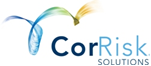 Professional Services SupplementalThis is required in addition to the CorRisk Professional Liability Insurance application. As needed, please attach separate sheets to this supplemental application to provide complete answers. Applicant Name:      ____________________________________________________________________________Insurance Agents & BrokersHave there been any cluster arrangements?  Yes   NoIf Yes, please explain:       List all agency owners, officers and licensed producers:ServicesInsurance Services / DisciplinesBased on Revenues provided on CorRisk Professional Liability Application, please indicate the approximate percentage designated for each of the services/disciplines listed Must total 100%Insurance Companies for whom you produce premiumWhat percent of business is placed with: Admitted Carriers      % Non Admitted Carriers      %Top 5 CompaniesAll NR or B+ or less by AM Best for which you placed business over the last three years  NoneAll insurance companies with whom agency contracts have been terminated in the last 5 years  NonePremium BreakdownPercentage of policies written on a direct bill basis:      %Percentage of gross written premium placed through a service center:      %Percentage of gross written premium placed through a state administered fund:       %Percentage of business written through MGA’s, other brokers or intermediaries:      %Annual Written PremiumAccident, Health, Property & Casualty Business Placed as:Based on Revenues provided on CorRisk Professional Liability Application, please indicate the approximate percentage designated for each of the business types listed NamePosition/TitleLicense ## Year Licensed# Year Licensed with Applicant1.In the past five (5) years, has the Applicant:In the past five (5) years, has the Applicant:Specialized in any programs or classes of businessSpecialized in any programs or classes of business Yes   NoPlaced coverage or been involved in Self Insured/Captives, Risk Retention Groups (RRG), Risk Purchasing Groups (RPG), or Multiple Employer Trusts (MET)?Placed coverage or been involved in Self Insured/Captives, Risk Retention Groups (RRG), Risk Purchasing Groups (RPG), or Multiple Employer Trusts (MET)? Yes   No              If either are ‘Yes’, please attach an explanation, including the name of the program(s), carrier(s), extent of coverage(s) provided, administrative duties performed by the Applicant, and any applicable financial information.              If either are ‘Yes’, please attach an explanation, including the name of the program(s), carrier(s), extent of coverage(s) provided, administrative duties performed by the Applicant, and any applicable financial information.2.Does the Applicant perform any of the following activities:   % of Revenue Actuarial Services   Yes   No     %Claims Adjustment Services Yes   No     %Legal Advisor/Services Yes   No     %Reinsurance Intermediary Yes   No     %Risk Management/Loss Control Yes   No     %Third Party Administrator Yes   No     %Title Insurance Yes   No     %Other:       Yes   No     %              If ‘Yes’, indicate % of revenue & attach resume(s), promotional materials and sample contract(s).              If ‘Yes’, indicate % of revenue & attach resume(s), promotional materials and sample contract(s).Placement Type% of RevenuePlacement Type% of RevenueCommercial LinesCommercial LinesLife/HealthLife/HealthAviation     %Accident & Health - Group     %Bonds/Other     %Accident & Health - Individual     %Bonds/Surety     %Annuities     %CGL/BOP     %HMO/PPO/DSP     %CMP/Package     %Life/Group     %Commercial Auto (Non-Standard)     %Personal LinesPersonal LinesCommercial Auto (Standard)     %Homeowners     %Crop     %Mobile Home/RV     %Fire (Non-Standard)     %Motorcycle     %Fire (Standard)     %Personal Auto (Non-Standard)     %Incidental Consulting     %Personal Auto (Standard)     %Inland Marine     %Pleasure Boat     %Livestock Mortality     %Umbrella     %Long-Haul Trucking     %Unspecified     %Medical Malpractice     %Wind/Flood/EQ     %Other     %Products Liability     %Professional Liability     %Umbrella/Excess     %Wet Marine     %Other:           %Workers Compensation     %Other:           %Insurance Company NameYears RepresentedAnnual Premium Volume$      $      $      $      $      Insurance Company NameYears RepresentedAnnual Premium Volume$      $      $      $      $      Insurance Company NameReason for TerminationANNUAL  WRITTEN NEW & RENEWAL BUSINESS Last 12 MonthsNext 12 Months(estimated)Property & Casualty $      $      Accident & Health$      $      Business Type% of RevenueBusiness Type% of RevenueAgent (business placed directly with carriers)     %Reinsurance Intermediary     %Broker /Wholesaler     %Surplus Lines Broker     %Managing General Agent/Underwriter     %Other:           %